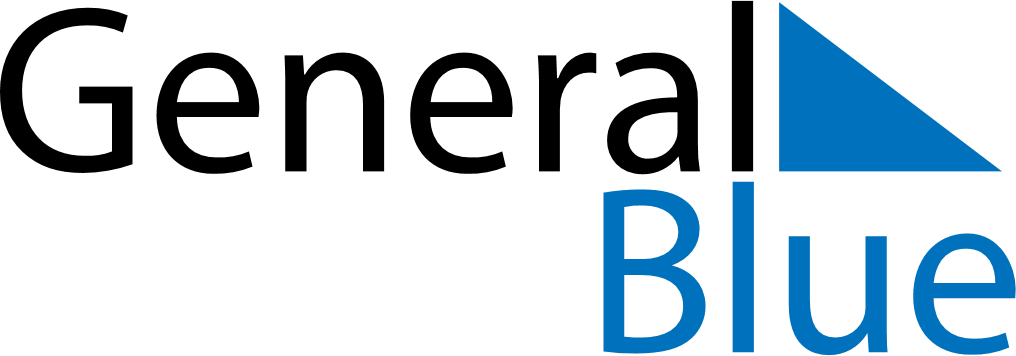 March 2021March 2021March 2021March 2021VenezuelaVenezuelaVenezuelaSundayMondayTuesdayWednesdayThursdayFridayFridaySaturday123455678910111212131415161718191920Saint JosephSaint Joseph212223242526262728293031Holy Week